PISNO PREVERJANJE ZANJA IZ DRUŽBE(Orientacija v prostoru, Lega Slovenije, Naravne enote Slovenije)(Učbenik, str. 16-27)Kaj prikazujemo z zemljevidi? 					      2 /									______________________________________________________________________________________________________________Dopolni.								             10 /Zemljevidi so narisani v _________________ _______________ (ker jih ne moremo narisati v naravni velikosti).Sestavine zemljevida so : _____________, ki nam pove, kaj zemljevid prikazuje, ______________, ki so razloženi v _____________, _______________, ki nam pokaže smeri neba, _______________, ki nam je v pomoč pri iskanju krajev, ____________, ki nam pove, kolikokrat je zemljevid zmanjšan,________________ izdelave in  ime ______________.Zakaj so zemljevidi narisani v zmanjšanem merilu?		         1 /____________________________________________________________ Na katere načine je lahko zapisano merilo zemljevida?                  3 /_______________, ___________________, ____________________Ustrezno poveži.							        		 1 /    grič			vzpetina od 500 do 1500 mhrib			vzpetina nad 1500 mgora			vzpetina pod 500 mKaj nam pove nadmorska višina, kaj pa relativna višina?		2 /Nadmorska višina nam pove, _______________________________________________________________________________________________________________________.Relativna višina pa nam pove ______________________________________________________________________________________.Oglej si skico in napiši na črte, kaj je prikazano. 		     3 /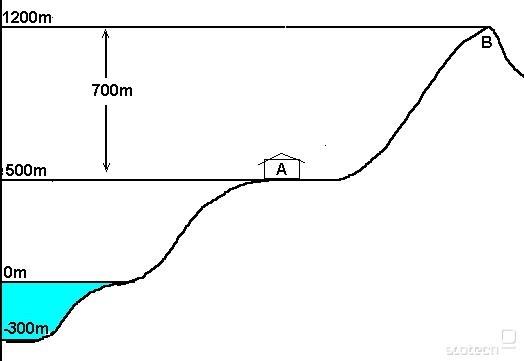 				  __________				________________          	_________________Pivka ima nadmorsko višino , Triglav pa ima nadmorsko višino . Koliko znaša relativna višina?                              2 /    		Račun:Odgovor: ________________________________________ Oglej si spodnjo sliko in odgovori na vprašanja.			      6 /	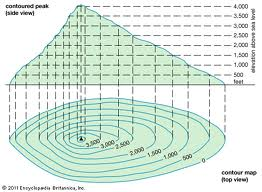 Kaj je narisano na  zgornji sliki?______________________Kako še drugače rečemo zgornjim črtam?_____________ ali _________________Dopolni! Če so črte bolj skupaj, potem je pobočje bolj __________, če pa so bolj narazen, je pobočje bolj ______________.Te črte povezujejo kraje z isto _________________ ________________.		10. Nekateri zemljevidi imajo relief prikazan z barvami. Kaj običajno pomenijo barve? Poveži.									           3 /ZELENA BARVA				- GOROVJASVETLO RJAVA BARVA			- NIŽINETEMNO RJAVA BARVA			- HRIBOVJA11. Na kakšen način lahko prikažemo oblikovanost zemeljskega površja!	3 /__________________,_________________, __________________12. Na zemljevidu izmeri zračno razdaljo med krajema Postojna in Ljubljana ter krajema Novo mesto in Maribor. Uporabi opisno merilo.		                   4 /Postojna-Ljubljana: _______km        Račun: b)    Pivka-Sežana: ________km             Račun: 13. *V mrežo nariši sobo, ki je dolga 5 m in široka 3 m. Nariši jo v M 1:100. Kaj moraš najprej narediti?   ________________________________________________ 	       PRETVORBA:Kolikokrat si torej sobo zmanjšal? _______________________ 	            Svoj načrt opremi z vsemi ustreznimi podatki.												5 /         14. Dopolni z ustreznimi besedami.                                                                  12 / Ime naše države je _____________________ Slovenija. Beseda Republika pove, da državljani ___________________________ svojega predsednika. Slovenija leži na celini, imenovani ___________________________. Poleg te celine pa poznamo še šest celin, te so:- ____________________________________- ____________________________________- ____________________________________- ____________________________________- ____________________________________- ____________________________________Poznamo tudi 3 oceane, ti so: Med Ameriko in Evropo leži ________________________________________, pod Azijo (Indijo) leži ________________________________, vzhodno od Azije in zahodno od Amerike pa leži največji ________________________________ ali Pacifik. 15. Vpiši manjkajočo besedo.                                                  5 /Slovenija leži v __________ delu Srednje Evrope, na prehodu med Južno in Jugozahodno Evropo. Obkrožajo jo štiri sosednje države. Na severu meji z ______________________, na zahodu z ___________________, na jugovzhodu s _____________________ in na severovzhodu z ________________________.16. Na spodnji nemi karti Slovenije označi in pobarvaj naravne enote Slovenije. Zemljevid tudi opremi z legendo, v kateri boš razložil, katero naravno enoto posamezna barva označuje. Naravne enote vpiši tudi v prazne kvadratke.                                                                                                                            5 /LEGENDA: 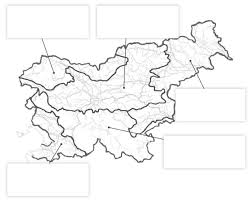 